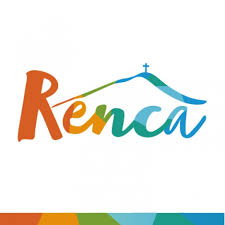 Por favor lea cada casilla e incorpore los datos requeridos, el formato está elaborado en Word así, si las casillas son insuficientes, puede agregar otras    donde lo requiera.Verifique exhaustivamente los datos ingresados, errores en el ingreso de datos como el código del cargo puede implicar la consideración de NO ADMISIBLE para el concurso de ingreso a Planta de la Ilustre Municipalidad de Renca.POR FAVOR SEÑALE BREVEMENTE PORQUE ESTA INTERESADO/A EN ESTE CARGO Y FORMAR PARTE DE NUESTRO EQUIPO MUNICIPAL IDENTIFICACION POSTULANTE  CURSOS DE CAPACITACION. Registrar aquellas certificadas de los últimos años, relativas al cargo al que postula.CAPACITACIONES EN COMPETENCIAS TRANSVERSALES:  Refiere a aquellos cursos realizados en los últimos 5 años, relativas a las habilidades transversales tales como: EXCEL (en cualquiera de sus niveles), habilidades de gestión (liderazgo, trabajo en equipo, comunicación efectiva, atención a clientes, etc.), Estatuto Administrativo y que no haya señalado en puntos anteriores.EXPERIENCIA LABORAL 4.1 Cargo actual o último cargo 4.2 Cargos anteriores               4.3 Información AdicionalEn este espacio puede incorporar algún antecedente que considere relevante para su evaluación y que no ha sido preguntado (opcional).DECLARACIONDeclaro que:  Que reúno los requisitos establecidos en la convocatoria.Que las copias de los documentos aportados son el reflejo veraz y exacto de los documentos que se requieren.Que dispongo de la documentación original de respaldo de lo establecido en este resumen.NOMBRE: ____________________________			FIRMA :_________________________RUT:  FECHA: 				ANEXO 2CURRÍCULO VITAE PARA ESTAMENTOS ADMINSITRATIVO Y AUXILIAR CURRÍCULO VITAE PARA ESTAMENTOS ADMINSITRATIVO Y AUXILIAR CARGO (S) AL QUE POSTULA CODIGOFECHARut Teléfono y correo electrónicoNombre actividadOrganismo capacitadorFechadd/mm/aaaaNº horasUSO EXCLUSIVO EVALUADORNombre actividadOrganismo capacitadorFechadd/mm/aaaaNº horasUSO EXCLUSIVO EVALUADORNombre del cargo USO EXCLUSIVO EVALUADOROrganismo o empresaPeriodo desde –hastaCalidad jurídica Principales funciones  Nombre del cargo USO EXCLUSIVO EVALUADOROrganismo o empresaPeriodo desde –hastaCalidad jurídica Principales funciones  Nombre del cargo USO EXCLUSIVO EVALUADOROrganismo o empresaPeriodo desde –hastaCalidad jurídica Principales funciones  